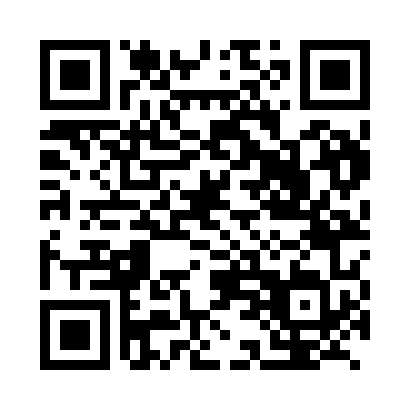 Prayer times for Birdi, CameroonWed 1 May 2024 - Fri 31 May 2024High Latitude Method: NonePrayer Calculation Method: Muslim World LeagueAsar Calculation Method: ShafiPrayer times provided by https://www.salahtimes.comDateDayFajrSunriseDhuhrAsrMaghribIsha1Wed4:345:4712:023:156:167:252Thu4:335:4612:013:166:167:253Fri4:335:4612:013:166:177:264Sat4:325:4612:013:176:177:265Sun4:325:4612:013:176:177:266Mon4:315:4512:013:186:177:277Tue4:315:4512:013:186:177:278Wed4:315:4512:013:186:177:279Thu4:305:4412:013:196:177:2710Fri4:305:4412:013:196:187:2811Sat4:295:4412:013:206:187:2812Sun4:295:4412:013:206:187:2813Mon4:295:4312:013:216:187:2914Tue4:285:4312:013:216:187:2915Wed4:285:4312:013:216:197:2916Thu4:285:4312:013:226:197:3017Fri4:285:4312:013:226:197:3018Sat4:275:4312:013:226:197:3019Sun4:275:4212:013:236:207:3120Mon4:275:4212:013:236:207:3121Tue4:275:4212:013:246:207:3122Wed4:265:4212:013:246:207:3223Thu4:265:4212:013:246:207:3224Fri4:265:4212:013:256:217:3225Sat4:265:4212:013:256:217:3326Sun4:265:4212:023:266:217:3327Mon4:265:4212:023:266:227:3328Tue4:255:4212:023:266:227:3429Wed4:255:4212:023:276:227:3430Thu4:255:4212:023:276:227:3431Fri4:255:4212:023:276:237:35